 В  соответствии  со статьей  47.2  Бюджетного  кодекса  Российской  Федерации и постановлением  Правительства  Российской  Федерации  от  06.05.2016  № 393 «Об общих требованиях  к  порядку  принятия  решений  о признании  безнадежной  к  взысканию задолженности   по   платежам  в  бюджеты   бюджетной   системы  Российской  Федерации», администрация Березовского сельского поселения Ибресинского района Чувашской Республики постановляет:Утвердить порядок принятия решений о признании безнадежной к взысканию задолженности по платежам в бюджет Березовского сельского  поселения Ибресинского  района Чувашской Республики согласно приложению №1 к настоящему постановлению.Создать комиссию по рассмотрению вопросов о признании безнадежной к взысканию задолженности по платежам в бюджет Березовского сельского поселения Ибресинского района Чувашской Республики согласно приложению № 2 к настоящему постановлению.Утвердить Положение о комиссии по рассмотрению вопросов о признании безнадежной к взысканию задолженности по платежам в бюджет Березовского сельского поселения Ибресинского района Чувашской Республики согласно приложению № 3 к настоящему постановлению.Контроль за исполнением настоящего постановления оставляю за собой.Настоящее постановление вступает в силу после его официального опубликования.   Глава сельского Березовского поселения:  			                Л.Н.ЮринаПриложение №1                                                                                                         к          постановлению  администрацииБерезовского сельского     поселения Ибресинского  района   Чувашской                                                                                                        Республики от   №  Порядок принятия решений о признании безнадежной к взысканию задолженности  по платежам в бюджет Березовского сельского  поселения Ибресинского  района Чувашской РеспубликиОбщие положения 1.1. Настоящий Порядок разработан в соответствии со ст. 47.2 Бюджетного кодекса Российской Федерации и постановлением Правительства Российской Федерации от 06.05.2016 № 393 "Об общих требованиях к порядку принятия решений о взыскании безнадежной к взысканию задолженности по платежам в бюджеты бюджетной системы Российской Федерации".1.2. Настоящий Порядок определяет основания и процедуру признания безнадежной к взысканию задолженности по платежам в бюджет Березовского сельского поселения Ибресинского  района Чувашской Республики (далее – местный бюджет).1.3. Для целей настоящего Порядка под задолженностью понимается недоимка по неналоговым доходам, подлежащим зачислению в  местный бюджет, а также пени и штрафы за просрочку указанных платежей (далее - задолженность).1.4. Признание задолженности безнадёжной к взысканию может производиться при условии применения всех мер к взысканию в соответствии с действующим законодательством.1.5. Инициатором признания безнадёжной к взысканию задолженности в местный бюджет выступает главный администратор доходов местного бюджета, администратор доходов местного бюджета, на которого возложены полномочия по начислению, учёту и контролю за правильностью исчисления, полнотой и своевременностью осуществления платежей в местный бюджет, пеней и штрафов по ним (далее - администратор доходов).1.6. Администратор доходов выявляет наличие задолженности, осуществляет сбор, оформление необходимых документов и выносит вопрос о признании безнадёжной к взысканию задолженности по платежам в местный бюджет на рассмотрение комиссии по рассмотрению вопросов о признании безнадежной к взысканию задолженности по платежам в местный бюджет (далее - Комиссия).1.7. Администратор доходов в течение 5 дней со дня утверждения акта о принятии решения о признании безнадёжной к взысканию задолженности по платежам в местный бюджет, осуществляет списание сумм задолженности с балансового учёта в соответствии с действующим законодательством Российской Федерации о бухгалтерском учёте, но не позднее даты представления годовой отчётности за отчётный период.1.8. Администратор доходов ведёт реестр списанной задолженности по платежам в местный бюджет по видам неналоговых доходов, согласно приложению № 3 к Порядку.1.9. Списание задолженности осуществляется администратором доходов в соответствии с пунктом 5 статьи 47.2 Бюджетного кодекса Российской Федерации.1.10  Настоящий порядок принятия решения не распространяется на платежи, установленные законодательством о налогах и сборах, законодательством Российской Федерации об обязательном социальном страховании от несчастных случаев на производстве и профессиональных заболеваний, правом Евразийского экономического союза и законодательством Российской Федерации о таможенном регулировании, на денежные обязательства перед публично-правовым образованием.Основания для признания задолженности безнадежной к взысканию2.1. Задолженность признается безнадежной к взысканию в соответствии с настоящим Порядком в случаях:2.1.1 смерти физического лица - плательщика платежей в местный бюджет или объявления его умершим в порядке, установленном гражданским процессуальным законодательством Российской Федерации;2.1.2. признания банкротом индивидуального предпринимателя - плательщика платежей в местный бюджет в соответствии с Федеральным законом от 26 октября 2002 № 127-ФЗ "О несостоятельности (банкротстве)" в части задолженности по платежам в бюджет, не погашенной по причине недостаточности имущества должника;2.1.3. признания банкротом гражданина, не являющегося индивидуальным предпринимателем, в соответствии с Федеральным законом от 26 октября 2002 № 127-ФЗ "О несостоятельности (банкротстве)" - в части задолженности по платежам в местный бюджет, не погашенной после завершения расчетов с кредиторами в соответствии с указанным Федеральным законом;2.1.4. ликвидации организации - плательщика платежей в местный  бюджет в части задолженности по платежам в бюджет, не погашенной по причине недостаточности имущества организации и (или) невозможности их погашения учредителями (участниками) указанной организации в пределах и порядке, которые установлены законодательством Российской Федерации;2.1.5. применения актов об амнистии или о помиловании в отношении осужденных к наказанию в виде штрафа или принятия судом решения, в соответствии с которым администратор доходов местного  бюджета утрачивает возможность взыскания задолженности по платежам в местный бюджет;2.1.6. вынесения судебным приставом-исполнителем постановления об окончании исполнительного производства и о возвращении взыскателю исполнительного документа по основанию, предусмотренному пунктом 3 или 4 части 1 статьи 46 Федерального закона от 2 октября 2007 № 229-ФЗ "Об исполнительном производстве", если с даты образования задолженности по платежам в местный  бюджет прошло более пяти лет, в следующих случаях:размер задолженности не превышает размера требований к должнику, установленного законодательством Российской Федерации о несостоятельности (банкротстве) для возбуждения производства по делу о банкротстве;судом возвращено заявление о признании плательщика платежей в местный бюджет банкротом или прекращено производство по делу о банкротстве в связи с отсутствием средств, достаточных для возмещения судебных расходов на проведение процедур, применяемых в деле о банкротстве;2.1.7. исключения юридического лица по решению регистрирующего органа из единого государственного реестра юридических лиц и наличия ранее вынесенного судебным приставом-исполнителем постановления об окончании исполнительного производства в связи с возвращением взыскателю исполнительного документа по основанию, предусмотренному пунктами 3 или 4 части 1 статьи 46 Федерального закона от 02.10.2007 № 229-ФЗ "Об исполнительном производстве", - в части задолженности по платежам в местный  бюджет, не погашенной по причине недостаточности имущества организации и невозможности ее погашения учредителями (участниками) указанной организации в случаях, предусмотренных законодательством Российской Федерации. В случае признания решения регистрирующего органа об исключении юридического лица из единого государственного реестра юридических лиц в соответствии с Законом от 08 августа 2001 года № 129-ФЗ "О государственной регистрации юридических лиц и индивидуальных предпринимателей" недействительным задолженность по платежам в местный  бюджет, ранее признанная безнадежной к взысканию в соответствии с настоящим подпунктом, подлежит восстановлению в бюджетном (бухгалтерском) учете.2.2. Наряду со случаями, предусмотренными пунктом 2.1.настоящей статьи, неуплаченные административные штрафы признаются безнадежными к взысканию, если судьей, органом, должностным лицом, вынесшими постановление о назначении административного наказания, в случаях, предусмотренных Кодексом Российской Федерации об административных правонарушениях, вынесено постановление о прекращении исполнения постановления о назначении административного наказания. 3. Перечень документов, необходимых для принятия решения о признании задолженности безнадежной к взысканию3.1. Подтверждающими документами для признания безнадежной к взысканию задолженности являются:3.1.1. По основанию, указанному в пункте 2.1.1 настоящего Порядка:а) выписка из отчетности администратора доходов  местного бюджета об учитываемых суммах задолженности по уплате платежей в местный бюджет;б) справка администратора доходов местного бюджета о принятых мерах по обеспечению взыскания задолженности по платежам в местный бюджет;в) документ, свидетельствующий о смерти физического лица - плательщика платежей в местный бюджет или подтверждающий факт объявления его умершим; 3.1.2. По основанию, указанному в пункте 2.1.2 настоящего Порядка:а) выписка из отчетности администратора доходов  местного бюджета об учитываемых суммах задолженности по уплате платежей в местный бюджет;б) справка администратора доходов местного бюджета о принятых мерах по обеспечению взыскания задолженности по платежам в местный бюджет;в) судебный акт о завершении конкурсного производства или завершении реализации имущества гражданина - плательщика платежей в местный бюджет, являвшегося индивидуальным предпринимателем, а также документ, содержащий сведения из Единого государственного реестра индивидуальных предпринимателей о прекращении физическим лицом - плательщиком платежей в местный бюджет деятельности в качестве индивидуального предпринимателя в связи с принятием судебного акта о признании его несостоятельным (банкротом);3.1.3. По основанию, указанному в пункте 2.1.3 настоящего Порядка:а) выписка из отчетности администратора доходов  местного бюджета об учитываемых суммах задолженности по уплате платежей в местный бюджет;б) справка администратора доходов местного бюджета о принятых мерах по обеспечению взыскания задолженности по платежам в местный бюджет;в) судебный акт о завершении конкурсного производства или завершении реализации имущества гражданина - плательщика платежей в местный бюджет;3.1.4. По основанию, указанному в пункте 2.1.4 настоящего Порядка:а) выписка из отчетности администратора доходов  местного бюджета об учитываемых суммах задолженности по уплате платежей в местный бюджет;б) справка администратора доходов местного бюджета о принятых мерах по обеспечению взыскания задолженности по платежам в местный бюджет;в) документ, содержащий сведения из Единого государственного реестра юридических лиц о прекращении деятельности в связи с ликвидацией организации - плательщика платежей в местный  бюджет;г) документ, содержащий сведения из Единого государственного реестра юридических лиц об исключении юридического лица - плательщика платежей в местный бюджет из указанного реестра по решению регистрирующего органа;3.1.5. По основаниям, указанным в пунктах 2.1.5. настоящего Порядка:а) выписка из отчетности администратора доходов  местного бюджета об учитываемых суммах задолженности по уплате платежей в местный бюджет;б) справка администратора доходов местного бюджета о принятых мерах по обеспечению взыскания задолженности по платежам в местный бюджет;в) акт об амнистии или о помиловании в отношении осужденных к наказанию в виде штрафа или судебный акт, в соответствии с которым администратор доходов местного бюджета утрачивает возможность взыскания задолженности по платежам в местный бюджет;3.1.6. По основанию, указанному в пункте 2.1.6. настоящего Порядка:а) выписка из отчетности администратора доходов  местного бюджета об учитываемых суммах задолженности по уплате платежей в местный бюджет;б) справка администратора доходов местного бюджета о принятых мерах по обеспечению взыскания задолженности по платежам в местный бюджет;в) постановление судебного пристава-исполнителя об окончании исполнительного производства в связи с возвращением взыскателю исполнительного документа по основанию, предусмотренному пунктом 3 или 4 части 1 статьи 46 Федерального закона "Об исполнительном производстве";г) судебный акт о возвращении заявления о признании должника несостоятельным (банкротом) или прекращении производства по делу о банкротстве в связи с отсутствием средств, достаточных для возмещения судебных расходов на проведение процедур, применяемых в деле о банкротстве;д) постановление о прекращении исполнения постановления о назначении административного наказания.4.  Порядок действий комиссии по поступлению и выбытию активов, созданной администратором доходов местного бюджета на постоянной основе (далее - комиссия), в целях подготовки решений о признании безнадежной к взысканию задолженности по платежам в местный бюджет, а также сроки подготовки таких решений.4.1. Комиссией решение о признании безнадежной к взысканию задолженности по платежам в местный бюджет принимается отдельно по каждому юридическому лицу, индивидуальному предпринимателю или физическому лицу по коду вида неналоговых доходов местного бюджета.Администратор доходов предоставляет Комиссии материалы для списания безнадежной к взысканию задолженности по неналоговым доходам местного бюджета муниципального образования с приложением следующих документов:а) выписка из отчетности администратора доходов местного бюджета об учитываемых суммах задолженности по уплате платежей в местный бюджет по форме, согласно приложения № 1 к настоящему Порядку;б) справка администратора доходов местного бюджета о принятых мерах по обеспечению взыскания задолженности по платежам в местный бюджет;в) документы, подтверждающие случаи признания безнадежной к взысканию задолженности по платежам в местный бюджет.  (п.3.1 Порядка)Для принятия обоснованного решения о признании задолженности безнадежной к взысканию по всем основаниям администратор доходов представляет Комиссии материалы, свидетельствующие о проведенной в рамках своей компетенции работе по взысканию задолженности (копии уведомлений о погашении задолженности, копии обращений в суд, копии обращений в службу судебных приставов и т.п.) с приложением проекта решения Комиссии. Комиссия рассматривает поступившие материалы в течении 5 рабочих дней.4.2. Решение о признании безнадежной к взысканию задолженности по платежам в местный бюджет, оформляется актом, согласно приложению  № 2 к настоящему порядку, содержащим следующую информацию:а) полное наименование организации (фамилия, имя, отчество физического лица);б) идентификационный номер налогоплательщика, основной государственный регистрационный номер, код причины постановки на учет налогоплательщика организации (идентификационный номер налогоплательщика физического лица);в) сведения о платеже, по которому возникла задолженность;г) код классификации доходов бюджетов Российской Федерации, по которому учитывается задолженность по платежам в местный бюджет, его наименование;д) сумма задолженности по платежам в местный бюджет;е) сумма задолженности по пеням и штрафам по соответствующим платежам в местный бюджетж) дата принятия решения о признании безнадежной к взысканию задолженности по платежам в местный бюджет;з) подписи членов комиссии.4.3. Оформленный комиссией акт о признании безнадежной к взысканию задолженности по платежам в  местный бюджет в течение 3-х рабочих дней утверждается руководителем администратора доходов местного бюджета.4.4. Администратор доходов местного бюджета на основании Акта Комиссии выносит распоряжение о признании безнадежной к взысканию задолженности по платежам в местный бюджет, согласно приложению №4 к настоящему Порядку.ВЫПИСКАиз отчетности ________________________________________(администратор доходов)об учитываемых суммах задолженности по уплате платежей в бюджетБерезовского сельского  поселения Ибресинского района Чувашской Республики _________________                                                                     "____" _______ _____г. 1.______________________________________________________________________(полное наименование организации (ФИО физического лица)2. ИНН/ОГРН/КПП организации ___________________________________________или ИНН физического лица _______________________________________________3.______________________________________________________________________(наименование платежа, по которому возникла задолженность)4. _____________________________________________________________________(код бюджетной классификации, по которому учитывается задолженность по платежам в бюджете бюджетной системы РФ)5. _____________________________________________________________________(сумма задолженности по платежам в бюджет Березовского сельского поселения Ибресинского района Чувашской Республики, признанная безнадежной к взысканию)или ____________________________________________________________________(сумма задолженности по пеням и штрафам, признанная безнадежной к взысканию в бюджет  …………… сельского поселения Ибресинского района Чувашской Республики)6. _____________________________________________________________________(сумма задолженности по платежам в бюджет Березовского сельского  поселения Ибресинского района Чувашской Республики, признанная безнадежной к взысканию)7. Документы, подтверждающие обстоятельства, являющиеся основанием для принятия администрацией Березовского сельского  поселения Ибресинского района Чувашской Республики решения о признании безнадежной к взысканию задолженности по платежам в бюджет Березовского сельского поселения Ибресинского района Чувашской Республики:- ______________________________________________________________________(документы, свидетельствующие о смерти физического лица или подтверждающие факт объявления физического лица умершим)- ______________________________________________________________________(документы, содержащие сведения из государственных реестров (регистров)- ______________________________________________________________________(судебные решения)- ______________________________________________________________________(постановления об окончании исполнительного производства)- ______________________________________________________________________(иные документы)Руководитель администратора доходов           	_______________УТВЕРЖДЕНОРуководитель администратора доходов______________________________(подпись, Ф.И.О.)АКТо признании (отказе в признании) безнадежной к взысканию  безнадежной к взысканию задолженности по платежам в бюджет Березовского сельского поселения Ибресинского района Чувашской Республики____________________________________________________________________(наименование налогоплательщика) Место составления							 от __________________20___ г.В соответствии с Порядком принятия решений о признании безнадежной к взысканию задолженности по платежам в бюджет Березовского сельского  поселения Ибресинского района Чувашской Республики, утвержденным постановлением администрации Березовского сельского  поселения Ибресинского района Чувашской Республики  ______________  Комиссия по принятию решений о признании безнадежной к взысканию задолженности по платежам в бюджет Березовского сельского поселения Ибресинского района Чувашской Республики, решила: Признать безнадежной к взысканию задолженность по платежам в бюджет Березовского сельского поселения Ибресинского  района Чувашской Республики ____________________________________________________________________________________________________________________________________________________________________(полное наименование организации, ФИО физического лица, ИНН налогоплательщика, основной государственный регистрационный номер, код причины постановки на учет налогоплательщика организации (ИНН физического лица)в сумме __________ рублей, в том числе:Подписи членов комиссии: Председатель комиссии: _________________________________________________(подпись, инициалы)Члены комиссии:___________________________________________________________(подпись, инициалы)___________________________________________________________(подпись, инициалы)          Секретарь комиссии: _____________________________________________________(подпись, инициалы)РЕЕСТРсписанной задолженности по неналоговым  доходам бюджета Березовского сельского  поселенияИбресинского района Чувашской Республики( руб.)Руководитель администратора дохода     __________________                ________________МП                                                                     (подпись)                                      (ФИО)РАСПОРЯЖЕНИЕот _______ 20__ г.											№ __О признании безнадежной к взысканию задолженности  _____________________________________________________________________________  (наименование должника)по платежам в бюджет Березовского сельского  поселения Ибресинского района Чувашской РеспубликиВ соответствии со статьей 47.2. Бюджетного кодекса Российской Федерации, постановлением администрации Березовского сельского  поселения Ибресинского района Чувашской Республики __________________ «Об утверждении порядка принятия решения о признании безнадежной к взысканию задолженности по платежам в бюджет Березовского сельского  поселения Ибресинского района Чувашской Республики, Акта Комиссии по рассмотрению документов и принятию решения о признании безнадежной к взысканию задолженности по платежам в бюджет Березовского сельского поселения Ибресинского района Чувашской Республики от «___» ______ 20___г. № ___ :1. Признать безнадежной к взысканию задолженность по платежам в бюджет Березовского сельского  поселения Ибресинского района Чувашской Республики:  1.1. Информация о должнике: 2. МКУ «Центр финансового и хозяйственного обеспечения»  Ибресинского  района Чувашской Республики списать безнадежную к взысканию задолженность по платежам в бюджет Березовского сельского поселения Ибресинского района Чувашской Республики, в соответствии с порядком, утвержденным Министерством финансов Российской Федерации, в сумме ______________________ рублей.  Глава      Березовского сельского поселения:                                                        _____________Состав комиссии по рассмотрению документов и принятию решения о признании безнадежной к взысканию задолженности по платежам в бюджет Березовского сельского поселения Ибресинского района Чувашской Республики Председатель Комиссии:_____________________                                       - Глава сельского поселенияСекретарь Комиссии:____________________________________________________________Члены Комиссии:_______________________________________________________________________________________________________________________________________________________________________________________Положениео комиссии по рассмотрению вопросов о признании безнадежной к взысканию задолженности по платежам в бюджет Березовского сельского  поселения Ибресинского района Чувашской Республики1. Общие положения1.1. Настоящее Положение устанавливает порядок деятельности Комиссии по рассмотрению вопросов признания безнадежной к взысканию задолженности по платежам в бюджет Березовского сельского поселения Ибресинского района Чувашской Республики (далее - Комиссия).1.2. Комиссия в своей деятельности руководствуется Конституцией Российской Федерации, федеральными законами и иными нормативными правовыми актами Российской Федерации, ст. 47.2 Бюджетного Кодекса Российской Федерации, Постановлением Правительства Российской Федерации от 06.05.2016 № 393 "Об общих требованиях к порядку принятия решений о взыскании безнадежной к взысканию задолженности по платежам в бюджеты бюджетной системы Российской Федерации", а также настоящим Положением и Порядком признания безнадежной к взысканию задолженности по платежам в бюджет Березовского сельского  поселения Ибресинского района Чувашской Республики.2. Основные функции КомиссииОсновными функциями Комиссии являются:2.1. Рассмотрение, проверка и анализ документов, представленных в соответствии с Порядком признания безнадежной к взысканию задолженности по платежам в бюджет Березовского сельского  поселения Ибресинского района Чувашской Республики;2.2. Оценка обоснованности признания безнадежной к взысканию задолженности;2.3. Принятие одного из следующих решений по результатам рассмотрения вопроса о признании задолженности безнадежной к взысканию:а) признать задолженность по платежам в бюджет Березовского  сельского   поселения Ибресинского района Чувашской Республики безнадежной к взысканию;б) отказать в признании задолженности по платежам в бюджет Березовского сельского   поселения Ибресинского района Чувашской Республики безнадежной к взысканию. Данное решение не препятствует повторному рассмотрению вопроса о возможности признания задолженности по платежам в бюджет Березовского сельского  поселения Ибресинского района Чувашской Республики безнадежной к взысканию.3. Права КомиссииКомиссия имеет право:3.1. Запрашивать информацию по вопросам, относящимся к компетенции комиссии.3.2. Заслушивать представителей плательщиков по вопросам, относящимся к компетенции комиссии.4. Организация деятельности Комиссии4.1. Заседания Комиссии проводятся по мере необходимости, но не реже чем 1 раз в квартал.4.2. Комиссия образуется в следующем составе: председатель, секретарь Комиссии и члены Комиссии.4.3. Работой Комиссии руководит председатель Комиссии, который:а) осуществляет общее руководство работой Комиссии;б) определяет место, дату и время заседаний Комиссии;в) утверждает повестку дня заседания Комиссии и протокол по итогам заседания Комиссии;г) открывает и закрывает заседание Комиссии, предоставляет слово членам Комиссии;д) формулирует вопросы для принятия решений и внесения в протокол, ставит их на голосование;е) несет ответственность за невыполнение или ненадлежащее выполнение функций, возложенных на Комиссию;ж) подписывает протоколы заседаний Комиссии.4.4. Организационную работу по подготовке и проведению заседания Комиссии осуществляет секретарь Комиссии, который:а) ведет делопроизводство Комиссии;б) принимает и регистрирует поступающие в Комиссию материалы и документы, готовит их для рассмотрения на заседании Комиссии;в) отвечает за ведение, сохранность и архивирование документации Комиссии;г) оповещает членов Комиссии о времени и месте проведения заседания Комиссии не позднее чем за 3 рабочих дня до дня проведения заседания Комиссии;д) ведет протокол заседания Комиссии, оформляет вынесенные результаты и решения Комиссии;е) исполняет поручения председателя Комиссии;ж) осуществляет рассылку протоколов заседаний Комиссии и выписок из них;з) при отсутствии кворума, необходимого для принятия Комиссией решения, письменно уведомляет всех членов Комиссии о переносе заседания Комиссии на иную дату с указанием времени и места проведения заседания Комиссии.В период временного отсутствия секретаря Комиссии председателем Комиссии назначается временно исполняющий обязанности секретаря Комиссии из числа членов Комиссии.4.5. Члены Комиссии:а) выступают и пользуются правом голоса при рассмотрении Комиссией любых вопросов повестки дня;б) вправе знакомиться с документами;в) вправе формулировать в письменной форме особое мнение по любому из решений Комиссии, принятых на заседании, на котором они присутствовали;г) подписывают решения Комиссии.При невозможности участия в заседании Комиссии информируют об этом председателя Комиссии и секретаря Комиссии не позднее чем за 2 календарных дня до планируемой даты проведения заседания Комиссии.Члены Комиссии не могут делегировать свои полномочия иным лицам. Замена члена Комиссии производится путем внесения в состав Комиссии соответствующих изменений в порядке, установленном действующим законодательством.При наличии прямой или косвенной заинтересованности члена Комиссии в принятии решения или при наличии иных обстоятельств, способных повлиять на участие члена Комиссии в работе Комиссии, он обязан проинформировать об этом председателя Комиссии до начала рассмотрения документов.Информация о наличии у члена Комиссии заинтересованности в принятии решения о признании безнадежной к взысканию задолженности по платежам в бюджет Березовского сельского поселения Ибресинского района, а также решения, принятые Комиссией по результатам рассмотрения такой информации, указываются в протоколе заседания Комиссии.При несогласии члена Комиссии с принятым решением по его желанию в протоколе заседания Комиссии отражается особое мнение.Члены Комиссии обладают равными правами при обсуждении рассматриваемых вопросов. В случае несогласия с принятым решением член Комиссии вправе изложить в письменном виде свое мнение, которое подлежит приобщению к протоколу заседания Комиссии.4.6. Заседание Комиссии считается правомочным, если на нем присутствуют не менее двух третей членов Комиссии, при этом каждый член Комиссии имеет один голос.4.7. Решения Комиссии принимаются на заседании путем открытого голосования простым большинством голосов из числа присутствующих на заседании членов Комиссии.При равенстве голосов голос председательствующего на заседании Комиссии является решающим.4.8. Протокол заседания Комиссии утверждается председательствующим на заседании Комиссии и подписывается секретарем и членами Комиссии, присутствующими на заседании Комиссии. Протокол заседания Комиссии должен содержать сведения о дате, месте и времени заседания, вопросах, включенных в повестку дня, составе Комиссии, принятых мотивированных решениях по каждому из рассматриваемых вопросов, по форме согласно приложению №1  к настоящему Положению.4.9. Секретарь Комиссии не позднее 3 календарных дней со дня проведения заседания Комиссии оформляет протокол заседания Комиссии и на основании подготовленного протокола заседания Комиссии в течение 5 календарных дней с момента подписания протокола заседания Комиссии готовит проект решения Комиссии (Акт).ПРОТОКОЛкомиссии по принятию решения о признании безнадежной к взысканию задолженности по платежам в бюджет Березовского сельского   поселения Ибресинского района Чувашской Республики                                                                                                          "_____"____________ ______г. Место проведения: _______________________________________________________________________________________________________________________ Состав комиссии:- (Председатель Комиссии)- (Член Комиссии);- (Член Комиссии);- (Член Комиссии);- (Секретарь комиссии). Основание заседания Комиссии: выписка из отчетности администрации Березовского сельского  поселения Ибресинского района Чувашской Республики о сумме задолженности по платежам в бюджет Березовского сельского поселения Ибресинского района Чувашской Республики, подлежащей взысканию и прилагаемых к ней документов. На заседании присутствуют _____члена (ов)  Комиссии, заседание правомочно. Повестка очередного заседания:1. Принятие решения по вопросу о признании задолженности по платежам в бюджет Березовского сельского  поселения Ибресинского района Чувашской Республики безнадежной к взысканию.2. ____________________________________________________________________________________________________________________________________________(полное наименование организации (ФИО физического лица)ИНН/ОГРН/КПП организации _____________________________________________или ИНН физического лица ___________________________________________________________________________________________________________________ ___(наименование платежа, по которому возникла задолженность)____________________________________________________________________ ___(код бюджетной классификации, по которому учитывается задолженность по платежам в бюджете бюджетной системы РФ)________________________________________________________________________(сумма задолженности по платежам в бюджет Березовского сельского  поселения Ибресинского района Чувашской Республики, признанная безнадежной к взысканию)или ____________________________________________________________________(сумма задолженности по пеням и штрафам, признанная безнадежной к взысканию в бюджет муниципального образования «Кировское сельское  поселение»)Меры, принятые к ее погашению: _________________________________________________________________________________________________________________ По результатам рассмотрения вопроса о признании задолженности по платежам в бюджет Березовского сельского поселения Ибресинского района Чувашской Республики безнадежной к взысканию Комиссия приняла решение: - признать задолженность по платежам в бюджет Березовского сельского поселения Ибресинского района Чувашской Республики безнадежной к взысканию;или- отказать в признании задолженности по платежам в бюджет Березовского сельского поселения Ибресинского района Чувашской Республики безнадежной к взысканию. Данное решение не препятствует повторному рассмотрению вопроса о возможности признания задолженности по платежам в бюджет Березовского сельского поселения Ибресинского района Чувашской Республики безнадежной к взысканию. Приложение:______________________________________________________________________________________________________________________________Председатель комиссии: _____________________________________                                                                      (подпись, инициалы) Члены комиссии: ________________________________________________________                                                                        (подпись, инициалы)_______________________________________________________________________                                                                        (подпись, инициалы)_______________________________________________________________________                                                                         (подпись, инициалы)Секретарь комиссии: _____________________________________________________                                                                        (подпись, инициалы)ЧĂВАШ РЕСПУБЛИКИЙĚПРЕÇ РАЙОНĚ 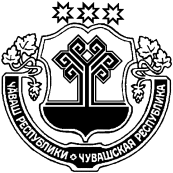 ЧУВАШСКАЯ РЕСПУБЛИКА ИБРЕСИНСКИЙ РАЙОН  БЕРЕЗОВКА ЯЛ ПОСЕЛЕНИЙĚН АДМИНИСТРАЦИЙЕ                     ЙЫШĂНУ14.08.2020с.     24№ Березовка поселокĕАДМИНИСТРАЦИЯБЕРЕЗОВСКОГО СЕЛЬСКОГОПОСЕЛЕНИЯ ПОСТАНОВЛЕНИЕ14.08.2020   №24поселок БерезовкаОб утверждении Порядка принятия решений о признании безнадежной к взысканию задолженности по платежам в бюджет Березовского сельского поселения Ибресинского района Чувашской Республики Приложение № 1к Порядку принятия решений о признаниибезнадежной к взысканию задолженности по платежам в бюджет Березовского сельского поселения Ибресинского района Чувашской РеспубликиПриложение № 2К Порядку принятия решений о признании безнадежной к взысканию задолженности по платежам в бюджет Березовского сельского поселения Ибресинского района Чувашской РеспубликиНаименование кода доходовКод доходов бюджетной классификацииСумма безнадежной к взысканию задолженности, всего (руб)В том числеВ том числеНаименование кода доходовКод доходов бюджетной классификацииСумма безнадежной к взысканию задолженности, всего (руб)Неналоговый доходПени, штрафыПриложение № 3к Порядку принятия решений о признании безнадежной к взысканию задолженности по платежам в бюджет Березовского сельского  поселения Ибресинского района Чувашской Республики№ п/пОснование признанияНаименование организации (ИНН/КПП), ФИОВид доходаСрок возникновения задолженностиСумма списанной задолженностив том числев том числе№ п/пОснование признанияНаименование организации (ИНН/КПП), ФИОВид доходаСрок возникновения задолженностиСумма списанной задолженностипеништрафыПриложение № 4к Порядку принятия решений о признании безнадежной к взысканию задолженности по платежам в бюджет Березовского сельского поселения  Ибресинского района Чувашской РеспубликиПолное наименование организации (ФИО физического лица)  ИННОГРНКППНаименование платежа, по которому возникла задолженность Код бюджетной классификации, по которому учитывается задолженность по платежам в бюджете бюджетной системы Российской ФедерацииСумма задолженности, признанная безнадежной к взысканию в бюджет, всегов том числе:по платежам в бюджетпо пеням и штрафамПриложение №2 к постановлению администрацииБерезовского   сельского  поселения  Ибресинского района Чувашской Республики от   _______________Приложение №3 к постановлению администрацииБерезовского  сельского  поселения  Ибресинского района Чувашской Республики от  __________________Приложение №1 к   Положению  о  комиссии  по  рассмотрению  вопросов  о признании безнадежной к взысканию задолженности по платежам в бюджет Березовского сельского поселения Ибресинского района Чувашской Республики